Smlouva o poskytnutí ubytovacích a stravovacích služebSmluvní stranyProfi Pohoda s.r.o.Kraslická 629, 351 37  LubyIČ: 279 81 126DIČ: CZ 27981126Zastoupená: Bc. Romanou Pavlovskou Argmannovou - jednatelProvozovna: Penzion Daniela, Boží Dar 161                     Penzion Arnika, Boží Dar 125Číslo účtu: 248 310 985/0300(jako dodavatel na straně jedné)aEuregio EgrensisRegionální sdružení obcí a městNa Vyhlídce 53, 360 01  Karlovy VaryIČO:                                                                                                                                 Kontaktní osoba: Ing. Lubomír Kovář, email: lubomir.kovar@euregio-egrensis.cz,                                                        tel. 603 516 159Předmět a čas plněníVýše uvedené strany uzavírají Smlouvu o poskytnutí ubytovacích a stravovacích služeb za účelem realizace pobytu „Společné setkání dětí 2024“ v termínu od 27.7. – 31.7. 2024.Předmětem plnění jsou ubytovací služby a stravování v rozsahu plné penze (jídlo 4x denně – snídaně, oběd, večeře, II. večeře + pitný režim), v provozovně dodavatele – tj. ubytování: Penzion Arnika, Boží Dar 125 a v penzionu Daniela, Boží Dar 161. Stravovací služby zajištěny v Penzionu Daniela, Boží Dar 161, případně dle domluvy přímo v penzionu Arnika.Obě strany se dohodly, že ubytování a stravování bude poskytnuto celkem pro 37 osob (z toho 30 dětí ve věku 11-14 let, 6 dospělých – průvodci + 1 zdravotník). Ubytování bude poskytnuto v penzionu Arnika, Boží Dar č.p.125, s celkovou kapacitou 35 lůžek. Další 4x dvoulůžkové pokoje (1x  pro zdravotníka, 1x tzv. „zdravotní izolace“, 2x průvodci) budou zajištěny v penzionu Daniela, Boží Dar č.p. 161. Přesný rozpis pokojů – viz. Příloha č. 1.Pobyt začíná v pondělí dne 27.7. 2024 obědem a končí v pátek 31.7. 2024 obědem. Vyklizení pokojů nejpozději do 10 hodin. Cena a platební podmínkyObě strany se dohodly na ceně 825 Kč/osoba/den + oběd navíc v den odjezdu 130 Kč/osoba+ oběd navíc v den příjezdu pro hosty (přesný počet bude odběratelem upřesněn nejpozději                 1 týden před příjezdem)Cena celkem:  825 Kč/osoba/den x 4 dny = 3 300 Kč + 130 Kč oběd navíc v den odjezdu, tj. 3 430  Kč/osoba/pobyt x 37 osob = 126 910  Kč + oběd navíc v den příjezdu pro hosty odběratele, dle skutečného počtu osob.V ceně je zahrnuté: ubytování (včetně ručníků a ložního prádla), strava (4x denně - snídaně, oběd, večeře, II. večeře + pitný režim) , místní poplatky. Jeden den oběd = balíček na cestu (přesný den bude odběratelem upřesněn). Výše uvedené ceny jsou ceny včetně DPH.Odběratel vše zaplatí po skončení pobytu. Doplatek je možné uhradit na místě v hotovosti, anebo ihned po skončení akce bude dodavatelem vystavena konečná faktura. Práva a povinnosti odběrateleOdběratel má právo vyžadovat poskytnutí služeb v rozsahu dohodnutém v této smlouvě a reklamovat případné vady poskytovaných služeb včetně požadování odstranění vady, doplnění služby nebo poskytnutí slevy. Veškeré reklamace uplatňuje zákazník na místě, případně ve lhůtě 7 pracovních dnu ode dne ukončení služby. Odběratel má právo stornovat objednávku služeb za podmínek uvedených v čl. 6 této smlouvy.Odběratel se zavazuje dodržovat ubytovací řád a chránit objekt před poškozením. V případě poškození majetku dodavatele, ručí odběratel za způsobené škody. Při příjezdu bude objekt předán na základě předávacího protokolu. Při odjezdu bude vše zkontrolováno a případné závady řádně sepsány. Tyto závady dodavatel neprodleně vyčíslí a vyfakturuje. Odběratel je povinen zaplatit dodavateli za poskytnuté služby způsobem a v termínech dohodnutých v této smlouvě.Práva a povinnosti dodavatele                                                                                                                            Právy a povinnostmi zákazníka jsou určeny práva a povinnosti dodavatele. Jakékoliv jiné služby může dodavatel zajistit pouze v rámci svých možností za předpokladu dodatečné úhrady těchto služeb. Dodavatel se zavazuje poskytnout stravování účastníků kurzu v souladu s hygienickými předpisy vyhlášky č. 137/2004 Sb., o hygienických požadavcích na stravovací služby a o zásadách osobní a provozní hygieny při činnostech epidemiologicky závažných a zákonem č. 258/2000 Sb., o ochraně veřejného zdraví.Stornovací podmínkyOdběratel má právo kdykoliv od objednaných služeb odstoupit, tyto písemně zrušit, avšak je povinen zaplatit storno poplatky, v souladu s ubytovacím řádem a Občanským zákoníkem. Další ujednání:Dopravu si odběratel zajišťuje ve vlastní režii.Dodavatel bere na vědomí, že veškerá komunikace a korespondence bude vedena s jednatelem p. Ing. Lubomírem Kovářem, email: lubomir.kovar@euregio-egrensis.cz                    , který odpovídá za organizaci pobytu za objednatele, za správné a úplné předání informací všem účastníkům kurzu a za zajištění bodu 2 této smlouvy.Vše ostatní se řídí ubytovacím řádem – viz. . webové stránky: http://www.penziondaniela.eu/ubytovaci-rad.htm. Pokud v této smlouvě není stanoveno jinak, řídí se právními vztahy z ní vyplývající příslušnými ustanoveními občanského zákoníku.Smlouva se vyhotovuje ve dvou stejnopisech, po jednom pro každou smluvní stranu. Smlouvu je možno měnit a doplňovat jen písemnými dodatky, které schválí obě smluvní strany. Odběratel i dodavatel potvrzují svými podpisy na této smlouvě, že souhlasí s podmínkami této smlouvy a v plném rozsahu je přijímají.Boží Dar, dne 20.12. 2023                                      V ………………….,  dne 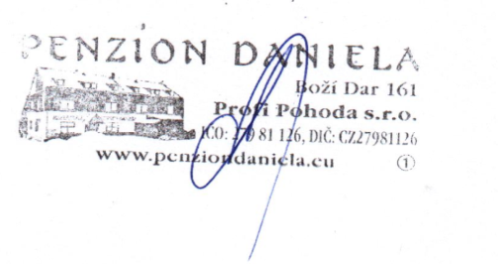 …………………………….                                          …………………………….                                                                    Dodavatel                                                                                    OdběratelPříloha č. 1Rozpis pokojů - Penzion ArnikaPokoj č. 1		2 lůžka	2x samostatná, oddělená, lůžkaPokoj č. 2		7 lůžek	3x palanda, 1x lůžkoPokoj č. 3		3 lůžka	3x samostatná, oddělená, lůžkaPokoj č. 4		4 lůžka	1x dvoulůžko, 1x palandaPokoj č. 5		3 lůžka	3x samostatná, oddělená, lůžkaPokoj č. 6		5 lůžek	2x palanda, 1x lůžkoPokoj č. 7		3 lůžka	3x samostatná, oddělená, lůžkaPokoj č. 8		4 lůžka	1x dvoulůžko, 1x palandaPokoj č. 9		4 lůžka	1x dvoulůžko, 1x palandaPokoj č. 1. – 7. se nachází v I. patře penzionu. Sociální zařízení je zde společné na patře (zvlášť dámy, zvlášt pánové).Pokoj č. 8. a 9. se nachází v přízemí penzionu. Sociální zařízení je společné pro tyto dva pokoje. Celková kapacita 35 lůžek (+ v případě potřeby možnost dalších 3 přistýlek. Přistýlky je možné umístit na pokoj č. 1 – přistýlka ve formě vysouvacího lůžka, pokoj č. 2 – přistýlka ve formě rozkládacího lůžka, pokoj č. 8 – přistýlka ve formě rozkládacího lůžka)Rozpis pokojů – Penzion Daniela4x pokoj1x třílůžkový pokoj se 2 oddělenými místnostmi (dvoulůžko + jednolůžko)                                     pro 1 zdravotníka + 1 pokoj „zdravotní izolace“ 2x Menší dvoulůžkový podkrovní pokoj – vybavený umyvadlem a TV. Sociální zařízení je pak společné – krásné, nové, čisté, prostorné na patře. Boží Dar, dne 20.12. 2023                                      V ………………….,  dne …………………………….                                          …………………………….                                                                    Dodavatel                                                                                    Odběratel